To be offered on AuctionsPlus Tuesday 17/2/2015Account Minnamurra Past Co4000 Merino Wether Lambs June/July 2014 DropPooginook Blood, Muelsed, Have had 1st shot of 6in1 at marking, Unshorn, Tail to be drafted off & put up separately.Please ContactDanny Duff 
Elders Cunnamulla0428731693
danny.duff@elders.com.au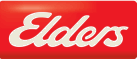 